Nghị luận xã hội về tự ti và tự phụTự ti và tự phụ là hai thái độ sống trái ngược nhau nhưng đều ảnh hưởng không tốt đến cuộc sống và công việc. Hôm nay Vietjack.com sẽ giới thiệu đến bạn cách lập dàn ý và viết bài văn nghị luận xã hội về tự ti và tự phụ. Mời các bạn tham khảo.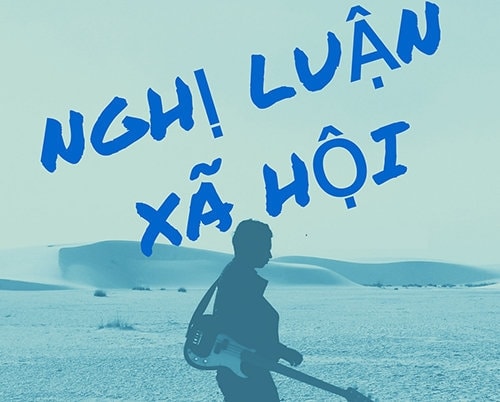 Dàn ý nghị luận xã hội về tự ti và tự phụ1. Mở bài:Trong thời buổi hiện nay,khi đất nước ta đang trên con đường hội nhập,thì đòi hỏi phải cần có những người thật sự tài năng để đưa đất nước đi lên ngang tầm với bạn bè năm châu như lời Bác Hồ đã dạy.Nhưng điều đó không phải dễ khi thực tế bây giờ vẫn còn tồn tại nhiều thái độ sống chưa thực sự đúng đắn.Trong đó có hai thái độ tự ti và tự phụ.2. Thân bài:a. Khái quát (dẫn dắt vào bài)Tự ti và tự phụ là hai thái độ trái ngược nhau nhưng đều ảnh hưởng xấu đến tính cách, lối sống của con người.b. Giải thích"Tự ti": Thiếu tự tin, không tin vào khả năng của bản thân, sống mặc cảm, thu mình."Tự phụ": Kiêu căng, ảo tưởng về bản thân, xem mình luôn là nhất, là đúng, mà coi thường mọi người xung quanh.c. Phân tích, bàn luậnTự tiBiểu hiệnNói về tự ti, đó là thái độ tự xem mình thấp hơn người khác, thua kém người khác.Người tự ti luôn sống khép kín, thu mình, không tin tưởng vào khả năng của bản thân.Thiếu ý chí,không dám nghĩ, không dám làm.Họ luôn sợ sệt, trốn tránh, nhút nhát trước chỗ đông người. (nêu một vài dẫn chứng)Nguyên nhânNhận thức, suy nghĩ sai lầm, thiếu làm chủ bản thân.Thiếu trình độ về nhận thức, hiểu biết và năng lực.Thiếu bản lĩnh sống, không tin tưởng vào bản thân, sợ hỏng, sợ sai -> mặc cảm luôn nghĩ là người bỏ đi...Tác hại: Tự ti mang lại tác hại rất lớnHình thành một lối sống không tốt.Không có ý thức vươn lên.Sống khép mình trước tập thể.Không tạo cho mình cơ hội và điều kiện để học tập và công tác tốt.Tự phụBiểu hiệnNói về tự phụ lại là một thái độ hoàn toàn trái ngược với tự ti. Nếu ngưòi tự ti cứ xem mình thấp hơn ngưòi khác thì ngưòi tự phụ lại luôn tự đề cao bản thân mình, tự xem mình tài giỏi hơn người khác, trong mắt họ thế giới thật nhỏ bé.Người tự phụ luôn chủ quan tự cho mình là đúng.Khi làm được việc gì đó thì tỏ ra coi thường người khác => Biểu hiện của căn bệnh "ngôi sao". (nêu một vài dẫn chứng tiêu biểu).Nguyên nhân:Do chủ nghĩa cá nhân, hay tự đề cao cái "tôi" của bản thân.Do bản tính thiếu khiêm tốn trước mọi người.Tác hại: Thật sự rất tai hại cho một người tự phụ sống trong tập thể. Bản chất chẳng xem ai ra gì rất dễ bị ngưòi khác ghét bỏ, không mến trọng. Do tự xem mình là tài giỏi nên chẳng quan tâm gì đến cách làm của ngưòi khác, sẽ không học hỏi được những bài học quý báu, dẫn đến tầm nhìn hạn hẹp, rất khó để có thể phát triển và vươn ra xa hơn.d. Ý kiến đánh giáTóm lại cả tự ti và tự phụ đều có tác hại rất xấu. Con người có những thái độ như thế sẽ rất khó hoà nhập cùng với người khác, khó nhận được thiện cảm từ người khác và quan trọng hơn là chất lượng công việc ngày càng thấp kémCách khắc phục:Mỗi cá nhân cần khiêm tốn để học tập người khác, đồng thời biết tiếp thu những lời phê bình nhận xét từ người khác để có thể hoàn thiện bản thân hơnNăng động trong học tập cũng như trong công việc, không né tránh khi có chuyện mà ngược lại phải nổ lực hết mình để hoàn thành tốt công việcCần biết đánh giá đúng bản thân mình, phát huy được những điểm mạnh đồng thời khắc phục những điểm yếu.Biết hoà mình cùng với tập thể, sống học tập và làm việc cùng mọi người để xây dựng xã hội phát triển và ngày càng tiến bộ.3. Kết bàiKhẳng định lại vấn đề nghị luận.Liên hệ bản thân, mở ra những suy nghĩ mới.Bài văn mẫu nghị luận xã hội về tự ti và tự phụ 1Trong cuộc sống của mỗi chúng ta đều luôn đi tìm cái gì đó tốt và có ý nghĩa đem lại giá trị cho chính bản thân mình, những điều đó để lại những điều đem lại một cuộc sống có ý nghĩa và hạnh phúc nhất cho mỗi người, và tất cả những biểu hiện trong cuộc sống của chúng ta cũng có ý nghĩa đối với cuộc sống của mình, như chúng ta đều thấy tự ti và tự phụ là hai trạng thái khác nhau, nhưng nó đều ảnh hưởng không tốt đến cuộc sống và học tập của mỗi người.Trong cuộc sống chúng ta thấy rất nhiều những đức tính tốt được biểu hiện để mỗi người có thể học tập và noi theo, trong đó hình thức quan trọng nhất đó là chúng ta cần phải tu dưỡng và rèn luyện đạo đức cho bản thân đó mới chính là những điều quan trọng và đáng được quan tâm nhất của mỗi người. Mỗi chúng ta đều thấy rằng cuộc đời này có nhiều thứ nên học hỏi và phát triển nó mỗi ngày, chính vì vậy cuộc sống của chúng ta cần nhất đó là biết tạo nên những kĩ năng sống đúng đắn và phù hợp với chính mình.Hai căn bệnh trên đó là sự phổ biến xuất hiện trong xã hội của chúng ta, mỗi người chúng ta đều có thể thấy rằng, những điều đó đang dần ảnh hưởng mạnh mẽ và có tác động to lớn đối với mỗi con người, những điều đó không chỉ làm nên những giá trị sống vẻ vang tốt đẹp mà nó còn làm cho chúng ta thức tỉnh được rất nhiều điều, trong đó tự ti đó là không tin tưởng vào khả năng của chính mình, luôn hèn nhát, không dám làm những điều mà bản thân mình muốn, sợ hãi và có những biểu hiện không tốt, còn đối lập với tự ti thì tự phụ lại là một trạng thái biểu hiện hoàn toàn khác của con người, đây là sự thái quá, khi coi mình là trung tâm của vũ trụ, và quá tin tưởng vào khả năng của chính mình, chính những điều đó làm cho họ luôn có cái thái độ đó là không muốn nghe người khác nói….Hai biểu hiện trạng thái trên đều là 2 căn bệnh vô cùng nguy hiểm của con người, mỗi chúng ta đều phải rèn luyện để tránh mắc phải 2 căn bệnh này, mỗi chúng ta đều hiểu được biểu hiện của những điều trên đó đều có tác động không tốt đối với cuộc sống của chúng ta, những biểu hiện đó đã làm nên cho chúng ta nhiều hoài bão và tự động muốn thay đổi chính bản thân mình, điều đó có tác động tốt đối với cuộc đời của mỗi người. Trong mỗi chúng ta những điều đó có tác động cực kì to lớn và nó có ý nghĩa quan trọng đối với tất cả mọi người, giá trị sống của nó làm nên một ý nghĩa vô cùng mạnh mẽ và tác động sâu sắc đến suy nghĩ cũng như tư duy của con người.Trong cuộc sống của mỗi chúng ta, giá trị về sự sống và những điều trên đã dần đang lan tỏa nhiều những kinh nghiệm sống giúp chúng ta tránh khỏi những tình trạng xấu của xã hội gây ra cho mỗi con người. Như chúng ta đều thấy tình trạng của hai biểu hiện này, nó lộ rõ và để lại những điều đáng được quan tâm và suy nghĩ của mỗi con người, trong cuộc đời của mỗi chúng ta giá trị sống đang dần được cải thiện và thay đổi một cách mau lẹ hơn, và sự hoan lạc đã dần trở nên cũ kĩ và cần có những cách tân mới mẻ trong sự nghiệp cải tạo lối sống và những tư duy của chính mình.Và hai biểu hiện trên đã bị xã hội phê phán một cách rất sâu sắc, chúng ta có thể nhìn thấy điều đó qua rất nhiều những biểu hiện trong cuộc sống và nó trở thành một biểu tượng mới mẻ cho mỗi chúng ta, khi tự ti thì khiến cho chúng ta trở nên hèn nhát và không dám bộc lộ chính con người và khả năng của chính mình, còn tự phụ lại là một biểu hiện quá tự tin và tự tin đến mức coi mình là nhất và không bao giờ lắng nghe và học hỏi từ người khác. Một mặt của vấn đề khiến chúng ta có những cảm nghĩ sâu sắc và nó đang dần ảnh hưởng mạnh mẽ đến cuộc đời và tầm ảnh hưởng của mỗi người, giá trị của nó làm cho chúng ta cần phải có những suy nghĩ và những cách sống sâu sắc hơn.Những biểu hiện đó làm cho chúng ta cảm thấy cần phải có sự xem xét lại chính bản thân, và nên sáng tạo và sống một cuộc sống có ý nghĩa. Học tập là một quá trình trao đổi và tích lũy kinh nghiệm cho bản thân, chính vì vậy chúng ta cần phải hạn chế tất cả những điều xấu từ cuộc sống để dần cải thiện và nâng cao khả năng của chính mình, ngôn ngữ và tầm tư duy tích cực sẽ đưa chúng ta đến những điều tốt đẹp và có ý nghĩa hơn cho chính cuộc sống này. Giá trị của nó để lại cho chúng ta đó là cách nhìn cuộc sống đúng đắn và toàn diện hơn.Những điều đó có ý nghĩa mạnh mẽ giúp chúng ta rất nhiều điều cho chính cuộc sống này, giá trị của nó đem lại cho cuộc đời này, đó là những niềm vui mới mẻ, những cải biến rõ ràng và sự thấu hiểu sâu sắc và có nhiều ý nghĩa hơn, trong cuộc đời của mỗi chúng ta những điều đó làm nên được rất nhiều sự sống và tầm quan trọng trong cuộc sống và học tập của mỗi con người.Trong cuộc đời và nhiều giá trị sống mạnh mẽ sẽ được tạo nên nhờ những điều tốt đẹp và mang lại nhiều ý nghĩa mạnh mẽ nhất cho cuộc đời, những điều đó làm nên sự sống được mở rộng và sự hoan lạc ngày càng sâu sắc và có nhiều ý nghĩa to lớn. Chúng ta cần phải biết tự tin để khẳng định mình, và phát triển thêm tư duy sáng tạo của mình, nhưng cũng không nên tự phụ, cần phải biết khiêm tốn học hỏi, những điều đó mới thực sự đem lại cho cuộc đời của chúng ta những điều có ý nghĩa và đem lại một cuộc sống hạnh phúc nhất cho mỗi người.Chúng ta cần phải biết sống và làm nên những điều có giá trị cho cuộc sống, chính những điều đó sẽ giúp chúng ta rất nhiều cho chính cuộc sống của mình, giá trị đó làm nên được bao nhiêu điều có ý nghĩa bởi biết học hỏi và biết sáng tạo là những điều có ý nghĩa to lớn và mạnh mẽ nhất đối với mỗi con người, những điều trên không chỉ làm cho chúng ta thấy cuộc đời này có nhiều niềm yêu thương và nó chứa đựng rất nhiều những hoài niệm sâu sắc cho cuộc đời của mỗi con người.Mỗi chúng ta đều phải sống và làm nên những điều có giá trị và ý nghĩa nhất cho chính mình, những điều đó để lại cho chúng ta rất nhiều ý nghĩa cho cuộc sống, làm cho chúng ta sáng tạo và ngày càng năng động hơn.Bài văn mẫu nghị luận xã hội về tự ti và tự phụ 2Bản thân mỗi con người ai cũng có lối sống, phẩm chất, năng lực... khác nhau. Nhưng điều đó được thể hiện ra bên ngoài khác nhau. Có người quá tự ti luôn nghĩ năng lực mình thấp kém, có người thì tự phụ nghĩ năng lực mình hơn nhiều người khác. Đó là hai căn bệnh có ảnh hưởng đến học tập và công tác.Vậy tự ti là gì và biểu hiện của nó như thế nào?. Tự ti là tự đánh giá thấp mình nên thiếu tự tin trong công việc. Tự ti hoàn toàn khác với khiêm tốn. Khiêm tốn là nhúng nhường, không khoe khoang. Khiêm tốn là một đức tính tốt, giúp người ta được lòng mọi người, được mọi người ủng hộ nên rất dễ thành công trong công việc. Ngược lại kẻ tự ti thương không dám tin tưởng vào năng lực, sở trường sự hiểu biết, kiến thức của mình. Họ nhút nhắt thường tránh xa những chỗ đông người. Không dám mạnh dạng đảm nhận trách nhiệm được giao. Vì thế họ thường lo sợ thất bại nên họ phải chịu nhiều hậu quả đáng tiếc. Vì sợ thất bại nên họ thường không có sự mạnh dạng trong công việc nên không bao giờ họ thành công. Vì tính nhút nhát tránh xa chỗ đông người nên họ rất ít bạn và không nhận được sự giúp đỡ của mọi người khi thất bại. Những kẻ ti thường nhút nhát không dám đảm nhận công việc, làm ảnh hưởng đến tập thể chung và bản thân...Còn tự phụ là gì và biểu hiện của tự phụ như thế nào. Tự phụ là thái độ đề cao quá mức bản thân, tự cao tự đại đến mức xem thường người khác. Tự phụ hoàn toàn khác với tự hào. Tự hào là niềm kiêu hãnh, hãnh diện về bản thân vì đã thành công, niêm vui sướng hạnh phúc khi giúp ích cho bản thân. Ngược lại kẻ tự phụ luôn tự đề cao quá mức bản thân nên rất dễ bị xa lánh, chủ quan và thường bị thất bại trong công việc kể cả học tập. Người tự phụ luôn tự cho mình là đúng ở mọi việc thì họ không bao giờ nghe những ý kiến của người khác để khắc phục thường hay bảo thủ. Khi làm được việc gì đó lớn lao thậm chí tỏ ra coi thường, lên mặt với người khác, tự cho mình là giỏi giang. Những tính xấu này thường có ảnh hưỡng rất lớn đến bản thân làm họ bị mọi người xa lánh tẩy chay, chủ quan nên dẫn đến thất bại, bảo thủ không nghe ý kiến người khác dể khắc phục bản thân, chia rẽ mất đoàn kết gây ảnh hưởng xấu đến học tập và công việc.Tóm lại chúng ta cần phải đánh giá đúng khả năng bản thân. Tự tin nhưng không tự ti, tự hào nhưng không tự phụ có như thế mới là con người văn minh tiến bộ và mỗi người mới phát huy tốt sở trường của mình.Bài văn mẫu nghị luận xã hội về tự ti và tự phụ 3Con người chúng ta sinh ra đều có những tính cách khác nhau, nó chính là cơ sở tạo ra sự phát triển, và thành công ở mỗi người là khác nhau. Không ai giống ai trong xã hội cả. Trong những đức tính của con người thì đức tính tự tin là vô cùng quan trọng. Nó giúp con người ta hoàn thiện bản thân mình, tự tin đứng trước đám đông, giao tiếp tạo ra những mối quan hệ có lợi cho công việc, học tập của mình.Những người tự tin thường dễ dàng gặt hái được thành công hơn những người khác bởi họ dám theo đuổi ước mơ, dám làm việc theo cách riêng của mình và chịu trách nhiệm về công việc. Tuy nhiên tự tin như thế nào cho đúng lại không phải việc làm dễ bởi nhiều khi tự tin thái quá con người lại dễ rơi vào tình trạng tự phụ.Nếu tự tin đưa con người tới sự thành công được người khác kính nể, yêu mến thì tự phụ lại khiến con người gặp thất bại, bị bạn bè đồng nghiệp ghét bỏ, xa lánh, cô độc.Tự tin là gì? Tự tin chính là một phẩm chất trong tính cách của con người nó thể hiện ra bằng những hành động quyết đoán, thái độ cương quyết, hành động mau lẹ không do dự. Tự tin là sự tin tưởng vào năng lực của bản thân mình, rằng mình có thể làm được một việc gì đó và thuyết phục người khác tin vào mình.Tự phụ là gì? Tự phụ là việc vỗ ngực tự cho ta đây là tài giỏi, không nghe người khác can ngăn, cứ nhất quyết cho rằng mình đúng. Nói theo một cách nào đó tự phụ chính là mức độ tự tin quá cao, tới mức làm mờ ý chí suy nghĩ, phân tích của bản thân. Người tự phụ thường là những người luôn cho mình là giỏi nhất không ai giỏi hơn mình, nên thường có thái độ hống hách coi thường ý kiến người khác, rồi bảo thủ luôn cho ý kiến của mình là chính xác bắt người khác phải làm theo ý mình.Người tự phụ thường khiến người khác vô cùng khó chịu nên họ thường bị cô độc, lẻ loi một mình.Nếu như tự tin đưa chúng ta tới thành công thì tự phụ lại dẫn ta tới thất bại. Bởi một người mắc bệnh tự phụ thì không nhìn thấy người khác tài giỏi không mở rộng kiến thức, tích lũy thêm kinh nghiệm mà chỉ nghĩ ta đã giỏi nhất vì vậy việc thất bại là điều dễ hiểu.Bởi trong cuộc sống muôn màu nếu chúng ta giỏi thì lại có người khác giỏi hơn ta, đòi hỏi con người chúng ta phải không ngừng nâng cao kiến thức, kinh nghiệm của bản thân để không bị tụt hậu. Những người tự phụ không nhìn ra điều đó nên họ thường bị bỏ lại phía sau một mình đơn độc.Là một học sinh còn ngồi trong ghế nhà trường mỗi bạn học sinh chúng ta cần phải tự rèn luyện tính cách tự tin cho mình. Tự tin giúp chúng ta có thể trả lời lưu loát các câu hỏi trước đám đông. Tự tin giúp chúng ta năng động hơn trong học tập và cuộc sống hàng ngày.Tự tin cần một quá trình rèn luyện mới có được chứ không thể nào có trong một hai ngày do đó chúng ta hãy tích lũy kiến thức, kinh nghiệm từ từ để có thể có được sự tự tin.Tuy nhiên, chúng ta cần đặt cho mình những giới hạn riêng để sự tự tin của mình không thành quá lố bịch, biến thành tự phụ. Trong một cuộc thảo luận nên lắng nghe ý kiến người khác, phân tích tình hình chu đáo tránh việc bảo vệ ý kiến của mình một cách mù quáng, không nhận ra sai lầm của mình.Một người tự tin đúng lúc đúng chỗ sẽ dễ dàng gặp thành công trong cuộc sống, được bạn bè yêu quý nể phục vì vậy ngay từ hôm nay chúng ta hãy rèn luyện đức tính tự tin để hoàn thiện mình ngày càng tốt hơn.